Publicado en Madrid el 23/11/2023 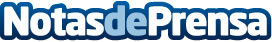 Masaltos.com consigue el oro a la ‘Mejor Internacionalización’ en los Marketplace Awards 2023La firma española de calzado para aumentar la altura de los hombres ha logrado el primer puesto en la categoría que premiaba a la marca que mejor ha impulsado sus ventas en otros países a través de marketplaces. Masaltos.com estaba nominada en tres categorías: ‘Mejor Internacionalización’, ‘Mejor Marca de Moda y Joyería’ y "Mejor Directivo". La segunda edición del Festival de Premios Especializados en Marketplace de España se ha celebrado en el Palacio de Hielo de Madrid
Datos de contacto:Susana García MateosCírculo de Comunicación630738220Nota de prensa publicada en: https://www.notasdeprensa.es/masaltos-com-consigue-el-oro-a-la-mejor Categorias: Nacional Moda Marketing Madrid E-Commerce Premios http://www.notasdeprensa.es